	Příloha č. 3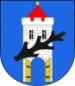 Návrh znění smlouvy o dílouzavřené podle § 2586 a násl. zákona č. 89/2012 Sb., občanský zákoník, ve znění pozdějších předpisůČlánek 1.Smluvní strany1.1. Objednatel:	Město Štětí	Mírové náměstí 163	411 08 ŠtětíZástupce ve věcech smluvních:	Mgr. Ing. Miroslav Andrt – starostaZástupce ve věcech technických:	Ing. Monika Tydrichová – vedoucí OMI	Rudolf Spáčil – referent OMIBankovní spojení:	Česká spořitelna, a.s.	č. účtu 1005097379/0800	MONETA Money Bank, a.s.	č. účtu 100022784/0600IČO:	00264466DIČ:	CZ00264466(dále jen „objednatel“)1.2. Zhotovitel:	Zástupce ve věcech smluvních:	Zástupce ve věcech technických:	Bankovní spojení:	IČO:	DIČ:	Plátce DPH:	Zapsán (dále jen „zhotovitel“)(dále jen objednatel a zhotovitel společně jako „smluvní strany“)Článek 2.Preambule2.1.	Tato smlouva o dílo (dále jen „smlouva“) je uzavřena na základě výsledku zadávacího řízení veřejné zakázky malého rozsahu na projektové služby pod názvem „DsCHB 
U Cementárny 452, Štětí - komunikace, parkovací záliv vč. odvodnění a přístřešku pro parkování (PD)“. V rámci zadávacího řízení byla nabídka zhotovitele vyhodnocena jako nejvýhodnější s nejnižší nabídkovou cenou. Zhotovitel prohlašuje, že má nadále i k datu uzavření této smlouvy všechna potřebná oprávnění nezbytná k provedení a dodání díla.Článek 3.Předmět smlouvy3.1.	Uzavřením této smlouvy se zhotovitel zavazuje na svůj náklad a nebezpečí k provedení díla, jehož předmět je určen v článku 3. odst. 3.2 a násl. této smlouvy a objednatel se zavazuje k převzetí tohoto díla a k zaplacení ceny za jeho provedení, a to za podmínek dále v této smlouvě uvedených. Zhotovitel provede dílo s potřebnou péčí v ujednaném čase a obstará vše, co je k provedení díla potřeba.3.2.	Předmětem plnění této smlouvy jsou projektové služby spočívající ve vypracování projektové dokumentace pro stavbu „DsCHB U Cementárny 452, Štětí - komunikace, parkovací záliv vč. odvodnění a přístřešku pro parkování (PD)“, a to následovně:- návrh parkovacího zálivu délky cca 55 m kolem stávajícího oplocení DsCHB v ulici 
U Cementárny ve Štětí vč. odvodnění, povrchová úprava bude navržena 
z vodopropustných dlažebních prvků se schopností propouštět srážkovou vodu do podkladních vrstev v celé ploše svého formátu,- úprava vjezdu do areálu DsCHB, aby bylo možné zajistit bezpečné vjíždění pro sanitní vozy, příjezdová komunikace v areálu DsCHB bude celkově zrekonstruována vč. zřízení odvodnění v celé své délce cca 55 m, v případě, že by navrhovanými úpravami došlo k omezení natékání srážkových vod z ulice U Cementárny, bylo by možné příjezdovou komunikaci v areálu DsCHB navrhnout s asfaltovým protiskluzovým povrchem, jinak bude povrchová úprava navržena z vodopropustných dlažebních prvků se schopností propouštět srážkovou vodu do podkladních vrstev 
v celé ploše svého formátu,- návrh přístřešku u hlavního vchodu do DsCHB pro nastupování do sanitního vozu 
a přístřešku pro zaparkované služební vozidlo v areálu s minimálními nároky na jejich údržbu,- návrh nové komunikace pro pěší v areálu DsCHB o celkové délce cca 120 m a min. šířce 150 cm, při dodržení veškerých parametrů podle platných norem a předpisů, s povrchovou úpravou ze zámkové dlažby, vč. branky v rohu oplocení za objektem DsCHB a provedení napojení chodníku z areálu DsCHB na chodník v Horově ulici,- provedení veškerých potřebných průzkumů pro provedení díla,- provedení geodetického zaměření vč. výškopisu a polohopisu (oprávněným geodetem),- dopravní řešení – oprava komunikace, inženýrská činnost.- plán zajištění bezpečnosti a ochrany zdraví v přípravě zpracovaný ve smyslu § 15 zákona č. 309/2006 Sb., kterým se upravují další požadavky bezpečnosti a ochrany zdraví při práci v pracovně právních vztazích a o zajištění bezpečnosti a ochrany zdraví při činnosti nebo poskytování služeb mimo pracovněprávní vztahy (zákon 
o zajištění dalších podmínek bezpečnosti a ochrany zdraví při práci), ve znění pozdějších předpisů (dále jen „zákon č. 309/2006 Sb.“), zpracovaný oprávněnou osobouPodkladem pro vypracování projektové dokumentace je situace se zákresem plánovaného záměru (Příloha č. 2). Projektová dokumentace bude zpracována ve stupni pro povolení záměru (dříve společné povolení), tzn. pro řízení o povolení záměru (dříve společné územní 
a stavební řízení a dále pro provedení stavby.Projektová dokumentace pro povolení záměru (dříve společné povolení) bude zpracována ve smyslu zákona č. č. 283/2021 Sb., stavební zákon, ve znění pozdějších předpisů, (dále jen stavební zákon) a  podle vyhl. č. 169/2016 Sb., 
o stanovení rozsahu dokumentace veřejné zakázky na stavební práce a soupisu stavebních prací, dodávek a služeb s výkazem výměr, ve znění vyhlášky č. 405/2017 Sb., (dále jen vyhl. č. 169/2016 Sb. v platném znění), včetně provedení průzkumů a jejich vyhodnocení a kompletní inženýrské činnosti, zahrnující zajištění vydání povolení záměru (dříve společného povolení).Zpracování projektové dokumentace „DsCHB U Cementárny 452, Štětí - komunikace, parkovací záliv vč. odvodnění a přístřešku pro parkování (PD)“ bude vyhotoveno následovně:-	projektová dokumentace pro účely vydání povolení záměru (dříve společného povolení) zpracovaná ve smyslu stavebního zákona,-	projektová dokumentace pro provedení stavby zpracovaná ve smyslu stavebního zákona a ve smyslu vyhlášky č. 169/2016 Sb., v platném znění,-	projektová dokumentace pro provedení stavby, stanovující způsob likvidace odpadu, způsob použití přesunů hmot, stanoví sazby a popis vedlejších rozpočtových nákladů,- soupis stav. prací, dodávek a služeb s výkazem výměr, ve smyslu vyhlášky 169/2016 Sb., v platném znění, který bude součástí zadávací dokumentace pro zadávací řízení na realizaci stavby.Projektová dokumentace pro provedení stavby bude zpracována takovým způsobem, aby ji bylo možné využít pro následnou realizaci stavby a bude obsahovat mj. i harmonogram postupu výstavby s uvedením nutných technologických přestávek.Zpracování dokladové části včetně zajištění inženýrské činnosti spočívající v obstarání veškerých potřebných dokladů a kladných stanovisek dotčených orgánů a vyjádření správců inženýrských sítí i ostatních účastníků řízení o povolení záměru (dříve společného povolení), zajištění vydání povolení záměru (dříve společného povolení). Veškerá inženýrská činnost bude zajišťována na základě zplnomocnění, které bude vydáno zhotoviteli.Zpracování položkového rozpočtu se zaručenou úplností, včetně slepého výkazu výměr, jako podkladu k budoucímu výběrovému řízení na realizaci stavby. Rozpočtová dokumentace musí obsahovat veškeré položkové náklady nutné k následné realizaci stavby. Položkový rozpočet a výkaz výměr budou vypracovány v souladu s projektovou dokumentací. Projektovou dokumentaci je nutné ve fázi její rozpracovanosti konzultovat s objednatelem. Projektová dokumentace pro povolení záměru (dříve společné povolení) bude protokolárně předána v 5 vyhotoveních v tištěné verzi a 1 vyhotovení bude předáno v elektronické verzi na CD či DVD nosiči ve formátu DWG a PDF Projektová dokumentace pro provedení stavby bude protokolárně předána v 6 vyhotoveních v tištěné verzi a 1 kompletní vyhotovení bude předáno v elektronické verzi na CD či DVD nosiči ve formátu DWG a PDF.3.3.	Případné práce uskutečněné nad rámec této smlouvy, které nebylo možné předvídat 
a budou nutné k plnění předmětu díla budou vedeny jako vícepráce odsouhlasené vždy předem oběma smluvními stranami a smluvně zajištěny uzavřením vzestupně číslovaného písemného dodatku k této smlouvě.3.4.	Projektová dokumentace bude v průběhu její rozpracovanosti projednána a písemně odsouhlasena objednatelem. Objednatel si vyhrazuje právo na poskytnutí lhůty pro posouzení a připomínkování rozpracované projektové dokumentace a taktéž pro následnou kontrolu zohlednění uplatněných připomínek vždy po dobu min. 5 pracovních dnů ode dne předložení zhotovitelem.Projektová dokumentace bude zpracovaná v souladu se stavebním zákonem 
a vyhláškou č. 169/2016 Sb., v platném znění.3.6.	Zhotovitel uzavře s účinností nejpozději ke dni podpisu této smlouvy ve prospěch objednatele pojistnou smlouvu na pojištění odpovědnosti za újmy způsobené objednateli nebo třetím osobám, přičemž výše pojistné částky bude činit min. 0,5 mil. Kč. Zhotovitel je povinen předložit objednateli smlouvu o pojištění ke dni podpisu této smlouvy.3.7.	Zhotovitel se zavazuje provést dílo v souladu s právními předpisy České republiky a Evropské unie platnými v době provedení díla.Článek 4.Místo plnění (předání díla)V sídle objednatele tj. Městský úřad Štětí, Mírové náměstí 163, 411 08 Štětí.Článek 5.Termín plnění5.1.	Práce budou zahájeny po podpisu smlouvy o dílo v 4/2024.Vypracování projektové dokumentace pro povolení záměru (dříve společné povolení) včetně provedení veškerých potřebných průzkumů pro provedení díla, geodetického zaměření vč. výškopisu a polohopisu (oprávněným geodetem) do 31. 7. 2024.Zpracování dokladové části včetně zajištění inženýrské činnosti spočívající v obstarání veškerých potřebných dokladů a kladných stanovisek dotčených orgánů a zajištění vydání povolení záměru (dříve společného povolení) do 15. 11. 2024.Vypracování projektové dokumentace pro provedení stavby vč. položkového rozpočtu a slepého výkazu výměr do 15. 11. 2024.5.2.	Zhotovitel se zavazuje provést a předat dílo v rozsahu článku 3. této smlouvy. Po předání dokončeného stupně (části) díla bude vždy sepsán mezi objednatelem a zhotovitelem předávací protokol.5.3.	Případné změny řešení projektu a jejich vliv na zhotovení budou řešeny po dohodě smluvních stran uzavřením dodatku ke smlouvě. Odchylky, které budou mít vliv na termín plnění, budou také řešeny uzavřením dodatku ke smlouvě.5.4.	Podmínkou zahájení prací je uzavřená smlouva o dílo.Článek 6.Cena díla6.1.	Smluvní strany sjednávají dohodou podle § 2 zákona č. 526/1990 Sb., o cenách, ve znění pozdějších předpisů a prováděcích předpisů MF a v souladu s nabídkou zhotovitele v zadávacím řízení na veřejnou zakázku, cenu za dílo jako cenu maximální, pevnou a nejvýše přípustnou za podmínky zhotovení díla v rozsahu dle této smlouvy ve výši:Veškeré potřebné průzkumy pro provedení díla, geodetické zaměření vč. výškopisu a polohopisu	,- KčProjektová dokumentace pro povolení záměru (dříve společné povolení) 	(tisk 5 pare, digital, kompletace)	,- KčProjektová dokumentace pro provedení stavby 	(tisk 6 pare, digital, kompletace) 	,- KčDokladová část, inženýrská činnost	,- KčPoložkový rozpočet, slepý výkaz výměr	,- KčPlán BOZP v přípravě (tisk 3 pare, digital, kompletace)	,- KčCena celkem	,- KčDPH 21%	,- KčCena celkem vč. DPH	,- KčCena za dílo je cena konečná a zahrnuje veškeré náklady související s realizací předmětu této smlouvy. Zhotovitel není oprávněn žádat změnu ceny za dílo proto, že si dílo vyžádalo jiné úsilí nebo jiné náklady, než bylo předpokládáno. Výše uvedenou cenu za dílo lze překročit pouze za podmínek stanovených v článku 6., odst. 6.2. této smlouvy.Projektové, inženýrské a administrativní práce se netýkají přenesení daňové povinnosti.6.2.	Cenu lze měnit pouze za těchto podmínek:dojde-li ke změně daně z přidané hodnoty v době od uzavření této smlouvy do doby zdanitelného plnění;v případě objednatelem odsouhlaseného provedení prací, které nebylo možné předvídat a nejsou obsaženy v předmětu plnění díla (vícepráce). Cena těchto prací bude stanovena na základě vzájemné dohody smluvních stran.6.3	Cena díla je sjednána jako cena maximální, pevná a nejvýše přípustná, zahrnující veškeré náklady spojené se splněním předmětu díla v rozsahu stanoveném nabídkou zhotovitele v nabízeném termínu a kvalitě. V ceně jsou zohledněny veškeré práce, služby a výkony, kterých je potřeba trvale či dodatečně k zahájení, provedení a k dokončení díla a předání díla.Článek 7.Platební podmínky a fakturace7.1.	Objednatel se zavazuje uhradit cenu díla nebo jeho části na základě vystaveného daňového dokladu - faktury (dále jen „faktura“) bezhotovostní platbou.7.2.	Doba splatnosti faktury je 14 dní od prokazatelného doručení faktury (originál faktury + 1 kopie) včetně kopie zápisu o převzetí a předání zhotoveného předmětu smlouvy, resp. jeho části. Zhotovitel je oprávněn fakturu vystavit až po protokolárním předání a převzetí zhotoveného díla, resp. jeho části, přičemž objednatel připouští fakturaci dvou částí zhotoveného díla, a to takto:fakturace dokončené projektové dokumentace zpracované ve stupni pro povolení záměru (dříve společného povolení), provedení veškerých potřebných průzkumů 
a geodetické zaměření vč. výškopisu a polohopisu,fakturace inženýrské činnosti, a to až po vydání povolení záměru (dříve společného povolení), dokončené projektové dokumentace zpracované ve stupni pro provedení stavby včetně položkového rozpočtu a slepého výkazu výměr a plánu zajištění bezpečnosti a ochrany zdraví v přípravě zpracovaného oprávněnou osobou.V případě, že faktura doručená objednateli nebude obsahovat některou z předepsaných náležitostí, je objednatel oprávněn vrátit takovouto fakturu zhotoviteli. Do doby splatnosti opravené či doplněné (nové) faktury není objednatel v prodlení s úhradou kupní ceny. Lhůta splatnosti 14 dní v takovémto případě počíná běžet až od prokazatelného doručení opravené či doplněné (nové) faktury. Dokladem o splnění díla bude zápis o předání a převzetí zhotoveného díla, resp. jeho části, potvrzený zástupci obou smluvních stran, na jehož základě bude vystavena faktura.7.3.	Objednatel neposkytuje finanční zálohy. Faktury budou zasílány elektronicky na email: epodatelna@steti.cz.7.4.	Zhotovitelem vystavená faktura musí obsahovat veškeré náležitosti stanovené zákonem č. 235/2004 Sb., o dani z přidané hodnoty, ve znění pozdějších předpisů a § 435 zákona č. 89/2012 Sb., občanský zákoník, ve znění pozdějších předpisů (dále jen „občanský zákoník“).7.5.	Objednatel neuhradí práce a služby, které by zhotovitel provedl bez smluvního podkladu, bez souhlasu objednatele nebo tam, kde se zhotovitel odchýlil od znění smlouvy.Článek 8.Vyrovnání vzájemných pohledávek8.1.	Smluvní strany se pro případ vzniku vzájemných pohledávek plynoucích z této smlouvy dohodly na jejich vyrovnání formou zápočtů dle § 1982 a násl. občanského zákoníku. K započtení lze přistoupit, jakmile objednateli nebo zhotoviteli vznikne právo požadovat uspokojení vlastní pohledávky a plnit svůj vlastní dluh.Článek 9.Přechod vlastnického práva9.1.	Vlastnictví ke zhotovenému dílu a nebezpečí škody na něm přechází na objednatele okamžikem jeho protokolárního předání a převzetí díla, resp. jeho části.Článek 10.Odpovědnost za vady10.1.	Zhotovitel je povinen dílo realizovat v rozsahu a kvalitě sjednané ve smlouvě. Dílo musí odpovídat účelu jeho použití, obecně závazným právním předpisům, platným technickým normám a musí být realizováno v souladu s touto smlouvou. Poruší-li zhotovitel tyto povinnosti, má dílo vady.10.2.	Zhotovitel odpovídá za správnost, celistvost, úplnost a bezpečnost projektované stavby, jakož i za technickou a ekonomickou úroveň.10.3.	Zhotovitel odpovídá za vady, které budou zjištěny po dobu 60 měsíců ode dne předání celého díla objednateli.10.4.	Záruční doba počíná běžet okamžikem podpisu protokolu o předání a převzetí celého díla oběma smluvními stranami; je-li však dílo předáno s vadami, počíná běžet záruční doba až dnem, kdy byly vady řádně zhotovitelem odstraněny.10.5.	Objednatel je oprávněn oznámit vady díla kdykoliv během sjednané záruční doby bez nutnosti tyto oznámit bez zbytečného odkladu poté, co je zjistí nebo zjistit při vynaložení odborné péče měl.10.6.	Volba mezi nároky z vad díla náleží zcela objednateli, přičemž konkrétní volbu oznámí objednatel zhotoviteli v písemném oznámení zaslaném kdykoliv během lhůty stanovené pro uplatnění předmětného nároku. Za včasné oznámení objednatele je považováno oznámení učiněné kdykoliv během lhůty stanovené pro uplatnění nároků z vad díla. Uplatněný nárok může objednatel měnit i bez souhlasu zhotovitele až do doby zahájení realizace odstranění reklamované vady.10.7.	Do doby odstranění vad není objednatel povinen platit cenu za dílo ani její část.10.8.	Při uplatnění slevy z ceny díla může objednatel snížit sjednanou cenu díla placenou zhotoviteli o výši slevy, čímž není dotčeno ustanovení předchozího odstavce tohoto článku smlouvy v případě odstraňování jiných vad. Pokud již cena za dílo byla zaplacena, je objednatel oprávněn po zhotoviteli požadovat vrácení části ceny díla odpovídající slevě z ceny díla včetně úroků ve výši 10% ročně z částky odpovídající slevě z ceny díla od doby poskytnutí peněžních prostředků (resp. připsáním na účet zhotovitele) do doby jejich vrácení objednateli. Tato oprávnění může objednatel vykonávat bez souhlasu zhotovitele.10.9.	Vady zjištěné při přejímce díla nebo v záruční lhůtě je zhotovitel povinen odstranit do 5 pracovních dnů, nedojde-li k jiné písemné dohodě, a to i v případě, že odpovědnost za vady neuznává. Pokud tak v tomto termínu neučiní, má objednatel právo odstranit vady sám nebo prostřednictvím třetí osoby a zhotovitel je povinen tyto náklady uhradit. Pokud zhotovitel prokáže, že za takovéto vady jím odstraněné neodpovídá, budou mu vynaložené náklady objednatelem uhrazeny.10.10.	Za vadu není považováno jiné technické řešení vyvolané objednatelem nebo dotčenými orgány po předání díla.10.11.	Prováděcí projektová dokumentace bude podkladem pro zadávací řízení na realizaci stavby. V případě zjištěných zásadních rozdílů v projektové dokumentaci (např. nesoulad výkresové části s částí textovou, nebo pokud cokoliv v projektové dokumentaci schází) budou tyto považovány za vadu díla.10.12.	Zhotovitel neodpovídá za vady díla, jestliže tyto vady byly způsobeny předáním nevhodných nebo neúplných podkladů a pokynů v případě, že zhotovitel ani při vynaložení odborné péče nevhodnost těchto podkladů nebo pokynů nemohl zjistit, nebo na ně objednatele upozornil a objednatel na jejich použití trval.Článek 11.Smluvní pokuty a úrok z prodlení11.1.	Zhotovitel je povinen zaplatit objednateli smluvní pokutu ve výši 500,- Kč za každý i započatý den prodlení s dokončením a předáním díla nebo jeho části, tzn. s termíny uvedenými v Článku 5. odst. 5.1. této smlouvy. Od 11. dne prodlení s předáním díla, tzn. s termíny uvedenými v Článku 5. odst. 5.1. této smlouvy, je zhotovitel povinen zaplatit objednateli smluvní pokutu ve výši 1000,- Kč za každý i započatý den prodlení.11.2.	Nebude-li faktura uhrazena ve lhůtě splatnosti, je objednatel povinen zaplatit zhotoviteli smluvní úrok z prodlení ve výši 0,03 % z dlužné částky za každý i započatý den prodlení. Od 11. dne prodlení se splatností faktury je objednatel povinen zaplatit zhotoviteli smluvní úrok z prodlení ve výši 0,05 % z dlužné částky za každý i započatý den prodlení.11.3.	Smluvní pokuta, kterou je zhotovitel povinen uhradit objednateli za nesplnění závazku odstranění vad a nedodělků činí 1000,- Kč za každou vadu a každý i započatý den prodlení.11.4.	Smluvní pokuta za nesplnění závazku odstranění vad v záruční době, kterou je zhotovitel povinen uhradit objednateli, činí 1000,- Kč za každou vadu a každý i započatý den prodlení.11.5.	V případě zjištěné vady díla dle čl. 10. odst. 10.11. této smlouvy zaplatí zhotovitel objednateli smluvní pokutu ve výši 50%, a to vč. DPH z ceny takto vzniklých víceprací, které nebyly obsaženy v projektové dokumentaci, avšak jejich provedení je nutné pro řádné dokončení díla.11.6.	Zhotovitel není v prodlení s předáním díla nebo části díla po dobu, po kterou je v prodlení objednatel s poskytnutím součinnosti zhotoviteli. V takovém případě, a v případě výskytu objektivních překážek, které zhotovitel ani s vynaložením veškerého úsilí, které lze od něj spravedlivě požadovat k tomu, aby byly tyto překážky odstraněny, není schopen vyřešit a následné nemožnosti splnění uvedených termínů, bude změna příslušných podmínek smlouvy řešena jejím dodatkem. Objektivní překážkou v plnění se rozumí zejména nemožnost dořešení smluvních a majetkoprávních vztahů správců sítí nebo jiných provozovatelů technické infrastruktury, souhlasů dotčených orgánů a účastníků řízení apod.11.7.	Zhotovitel není v prodlení v případě, že vyjádření dotčených orgánů a správců inženýrských sítí bylo vydáno bez zavinění zhotovitele v prodlení oproti zákonným lhůtám.11.8.	Zhotovitel je povinen uhradit objednatelem vyúčtovanou smluvní pokutu do 30 dnů po doručení faktury znějící na částku odpovídající objednatelem uplatněné výši smluvní pokuty.11.9.	Zaplacením smluvní pokuty dle tohoto článku smlouvy není dotčeno právo objednatele na náhradu újmy v plném rozsahu, tzn., že zaplacená smluvní pokuta se do výše náhrady újmy nezapočítává.Článek 12.Náhrada majetkové a nemajetkové újmy12.1.	Zhotovitel odpovídá v plném rozsahu za veškeré újmy způsobené objednateli či jakékoliv třetí osobě v důsledku porušení smluvních závazků zhotovitelem vyplývajících z této smlouvy. Újmy, které zhotovitel způsobí, hradí ze svých prostředků, a to jak na samotném díle, tak na majetku vlastníka i třetích osob.12.2.	Uplatňování náhrady újmy bude řešeno dle občanského zákoníku, není-li uvedeno v této smlouvě jinak.Článek 13.Ostatní ujednání13.1.	Objednatel se zavazuje na vyžádání zhotovitele doplnit potřebné podklady, nutné k provedení díla.13.2.	Újmy, které zhotovitel způsobí, hradí ze svých prostředků, a to jak na samotném díle, tak na majetku vlastníka i třetích osob. Požadovaná kvalita díla a způsob její kontroly se řídí platnými ČSN a souvisejícími předpisy.13.3.	Objednatel má právo omezit rozsah předmětu plnění smlouvy či od smlouvy odstoupit v případě okolností, které nemohl předvídat. V tomto případě se objednatel zavazuje uhradit zhotoviteli prokázané náklady související s přípravou a realizací díla ke dni odstoupení od smlouvy.13.4.	Zhotovitel není oprávněn postoupit předmět plnění třetím osobám bez souhlasu objednatele.13.5.	Zhotovitel prohlašuje, že dílo není chráněno předpisy na ochranu duševního vlastnictví a zavazuje se objednateli nahradit veškeré újmy, které by mu vznikly z nepravdivosti tohoto prohlášení.13.6.	Na případné změny projektové dokumentace vyvolané odlišným řešením požadovaným dotčenými orgány nebo objednatelem (po předání díla) budou uzavřeny vzestupně číslované dodatky k této smlouvě.13.7.	Dílo nebo jeho část bude ukončeno podpisem předávacího protokolu mezi objednatelem a zhotovitelem.	Za objednatele jako jeho zástupce je oprávněn činit úkony při přejímacím řízení, zejména převzít kompletní dílo či jeho část a podepsat předávací protokol samostatně kterýkoliv zástupce ve věcech technických nebo paní Hana Nešlehová13.8.	Práce, které vykazují již v průběhu provádění nedostatky nebo odporují smlouvě, musí zhotovitel nahradit bezvadnými pracemi. Vznikne-li v takovém případě objednateli újma, hradí ji v plném rozsahu zhotovitel.13.9.	Za podstatné porušení smlouvy bude považováno též nedodání i jednotlivých části díla v odpovídající kvalitě, nebo opakované nedodání i jednotlivých částí díla ve sjednaném termínu nebo odmítnutí provádění díla za podmínek uzavřeného smluvního ujednání.Článek 14.Odstoupení od smlouvy14.1.	Objednatel je oprávněn od této smlouvy odstoupit, zejména pokud:zhotovitel provádí dílo nekvalitním způsobem v rozporu s ustanoveními obsaženými v této smlouvě a nezjedná nápravu ani v dodatečně stanovené přiměřené lhůtě,je zhotovitel v prodlení s dokončením předmětu díla oproti sjednanému, či později dohodnutému termínu plnění o více jak 30 kalendářních dní.14.2.	Odstoupení od smlouvy nemá vliv na vznik, existenci a trvání nároku na smluvní pokutu a nároku na náhradu újmy.14.3.	V případě sporu je kterákoliv smluvní strana oprávněna spor řešit podáním k věcně a místně příslušnému soudu, pokud se spor nepodaří vyřešit dohodou.Článek 15.Vyšší moc15.1.	Zhotovitel ani objednatel nemohou nést zodpovědnost za nesplnění svých smluvních závazků v důsledku vyšší moci.15.2.	Pod pojmem vyšší moc se rozumí působení nepředvídatelných událostí, které se vyskytly po uzavření smlouvy, jsou mimo možnosti zvládnutí smluvními stranami, nebo proti kterým nemohou strany přijmout dostatečná opatření, jako jsou stávky, výluky, přírodní pohromy, apod. takového rozsahu, že zabraňují nebo zpožďují plnění smluvních závazků některé ze smluvních stran.15.3.	Strana, na kterou se aplikuje případ vyšší moci, musí učinit patřičná opatření pro omezení nebo minimalizaci důsledků těchto událostí a k tomu musí předložit podrobný plán druhé straně. Zhotovitel a objednatel musí spolupracovat při předcházení zpožděním nebo jakýmkoli jiným následkům.15.4.	Strana, která uplatňuje vyšší moc, je povinna bez prodlení informovat druhou stranu o události, jejím začátku a pravděpodobném trvání. Podobným způsobem musí být sdělen okamžik ukončení události.15.5.	Strana uplatňující vyšší moc je povinna podrobně dokladovat její vliv na plnění příslušného ustanovení smlouvy.15.6.	Zpožděná nebo vadná služba poddodavatele nebude považována za působení vyšší moci. Za vyšší moc se nepovažuje nemoc zhotovitele ani poddodavatele, v případě, že je jím fyzická osoba, nebo jeho zaměstnanců.15.7.	Pokud bude vyšší moc trvat déle jak tři měsíce, projednají objednatel a zhotovitel další postup realizace díla.Článek 16.Závěrečná ustanoveníNa základě dohody smluvních stran lze tuto smlouvu měnit a doplňovat pouze písemnými a v řadě vzestupně číslovanými dodatky, podepsanými smluvními stranami s podpisy na téže listině. Smluvní strany výslovně vylučují použití ustanovení § 1740 odst. 3 občanského zákoníku, které stanoví, že smlouva je uzavřena i v případě, že mezi smluvními stranami nebylo dosaženo úplné shody projevu vůle o jejím obsahu.Smlouva tvoří úplnou dohodu mezi smluvními stranami a nahrazuje tak veškeré předchozí dohody, návrhy, jednání a rozhovory učiněné mezi smluvními stranami před uzavřením smlouvy.Ukáže-li se kterékoliv z ustanovení této smlouvy zdánlivé, neplatné, neúčinné nebo nevymahatelné nebo se z jakýchkoliv důvodů takovým stane, nemá tato skutečnost vliv na platnost, účinnost a vymahatelnost ostatních ustanovení smlouvy. Pro takový případ se smluvní strany zavazují dodatkem ke smlouvě nahradit bez zbytečného odkladu zdánlivé, neplatné, neúčinné nebo nevymahatelné ustanovení ustanovením platným, účinným a vymahatelným tak, aby bylo dosaženo výsledku stejného a pokud to není možné, pak co nejbližšího tomu, jakého mělo být dosaženo zdánlivým, neplatným, neúčinným nebo nevymahatelným ustanovením.Pokud v této smlouvě není uvedeno jinak, řídí se právní vztahy z ní vzniklé příslušnými ustanoveními občanského zákoníku, případně dalšími souvisejícími platnými právními předpisy České republiky. Smluvní strany se dohodly, že obchodní zvyklosti nemají přednost před žádným ustanovením zákona, a to ani před ustanovením zákona, jež nemá donucující účinky.O uzavření této smlouvy rozhodla Rada města Štětí usnesením č. 2024/../… dne ... ... 2024. v souladu se Zásadami Města Štětí pro zadávání veřejných zakázek malého rozsahu.Obě smluvní strany prohlašují, že předem souhlasí, v souladu se zněním zák. č. 106/1999 Sb., o svobodném přístupu k informacím, ve znění pozdějších předpisů se zpřístupněním či zveřejněním celé této smlouvy o dílo v jejím plném znění včetně jejích příloh a případných dodatků, jakož i všech úkonů s touto smlouvou souvisejících. Obě smluvní strany dále prohlašují, že souhlasí se zveřejněním ve výše uvedeném rozsahu na internetových stránkách Města Štětí.Nedílnou součástí této smlouvy jsou její přílohy: Příloha č. 1 - Nabídka zhotovitele, Příloha č. 2 - Situace se zákresem plánovaného a Příloha č. 3 - Výpis usnesení z RM ze dne…..............Tato smlouva je sepsána ve dvou vyhotoveních stejného znění a významu s hodnotou originálu. Jedno vyhotovení obdrží objednatel, jedno zhotovitel.Smluvní strany shodně prohlašují, že se důkladně seznámily s celým textem této smlouvy a jejich příloh a nemají k němu žádných výhrad, že smlouva byla uzavřena podle jejich pravé a svobodné vůle, určitě, vážně a srozumitelně, bez zneužití tísně, nezkušenosti, rozumové slabosti, rozrušení nebo lehkomyslnosti druhé strany, na důkaz čehož níže připojují své podpisy.Tato smlouva nabývá platnosti a účinnosti okamžikem jejího podpisu poslední smluvní stranou.Ve Štětí, dne ………….				V            , dne ……………Za objednatele:					Za zhotovitele:………………………………………			…………………………………Město Štětí						Mgr. Ing. Miroslav Andrt, starosta			Přílohy: 	č. 1 – Nabídka zhotoviteleč. 2 – Situace se zákresem plánovaného záměru		č. 3 – Výpis usnesení z RM ze dne ….